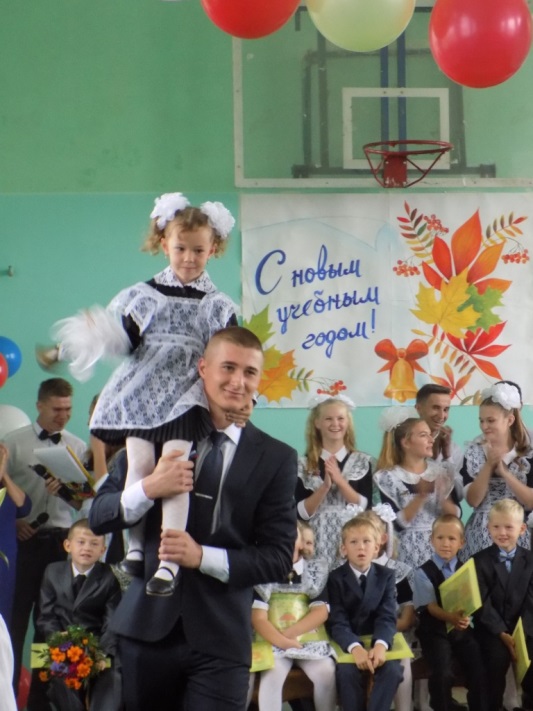 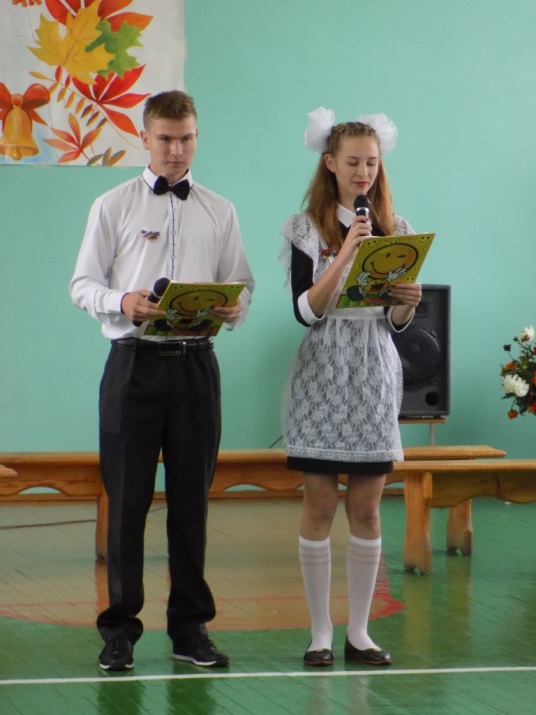 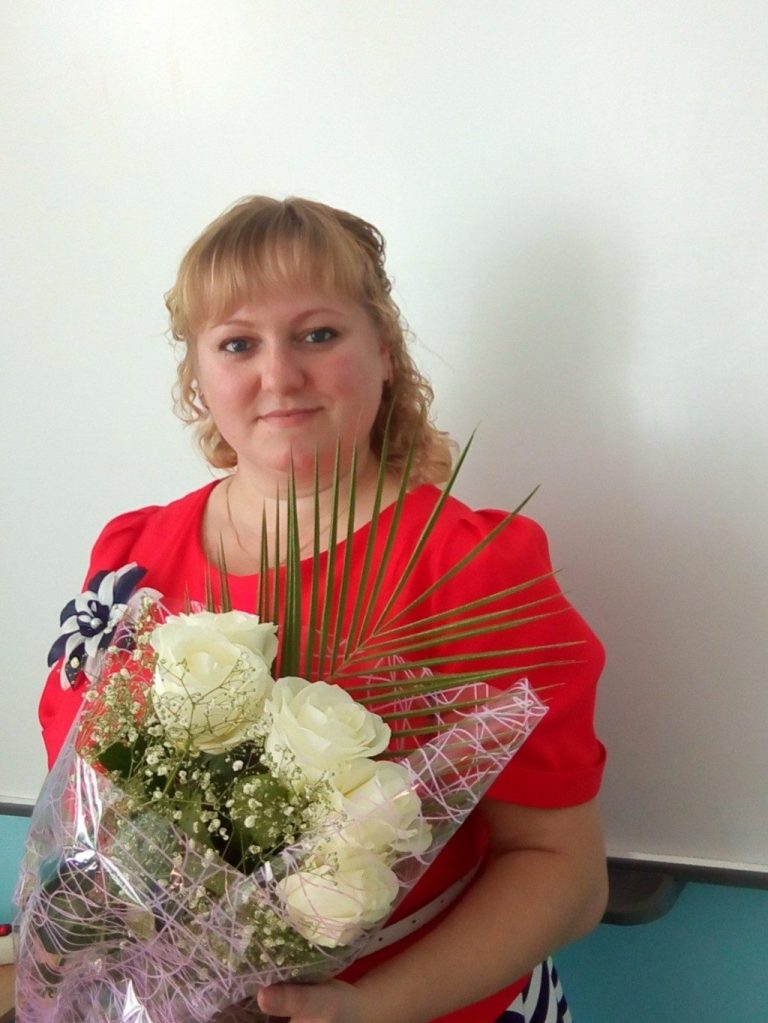 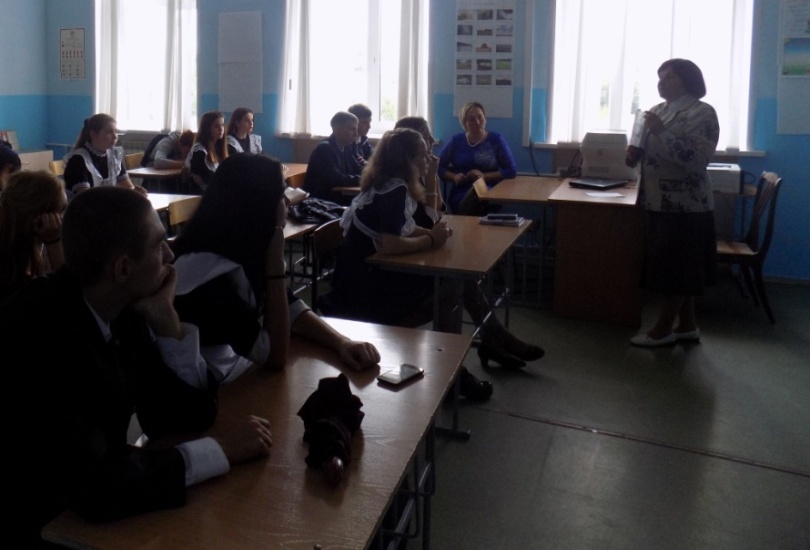 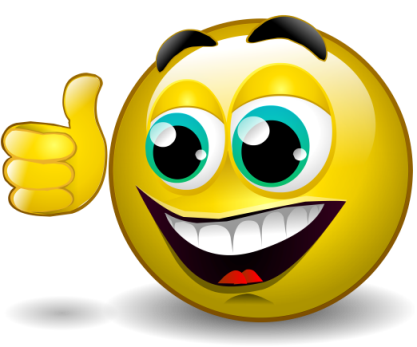 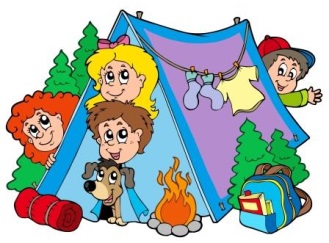 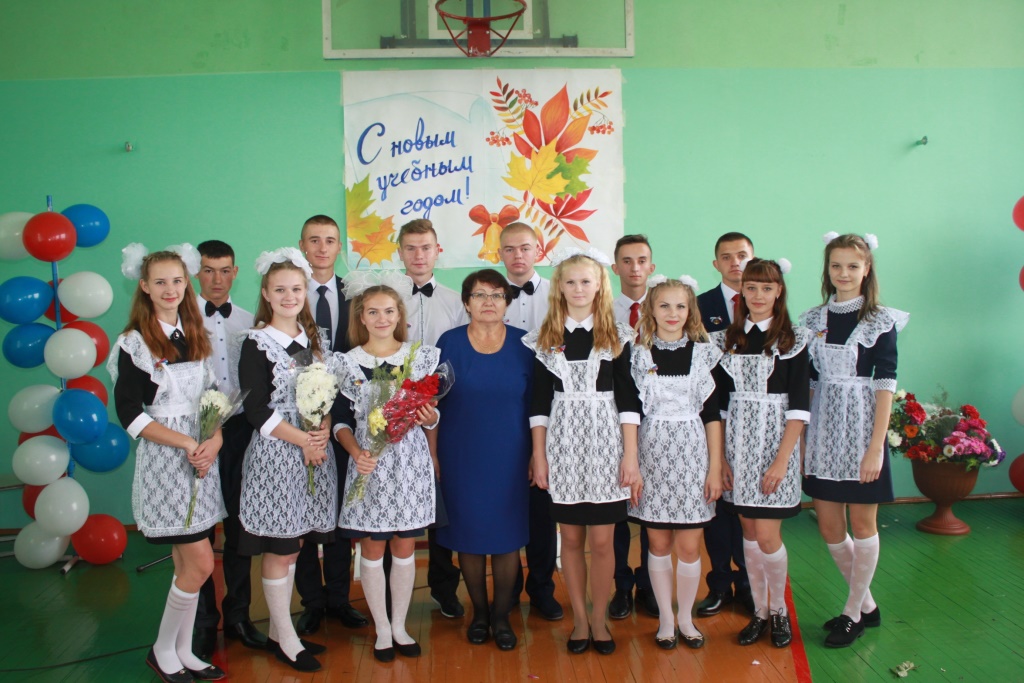 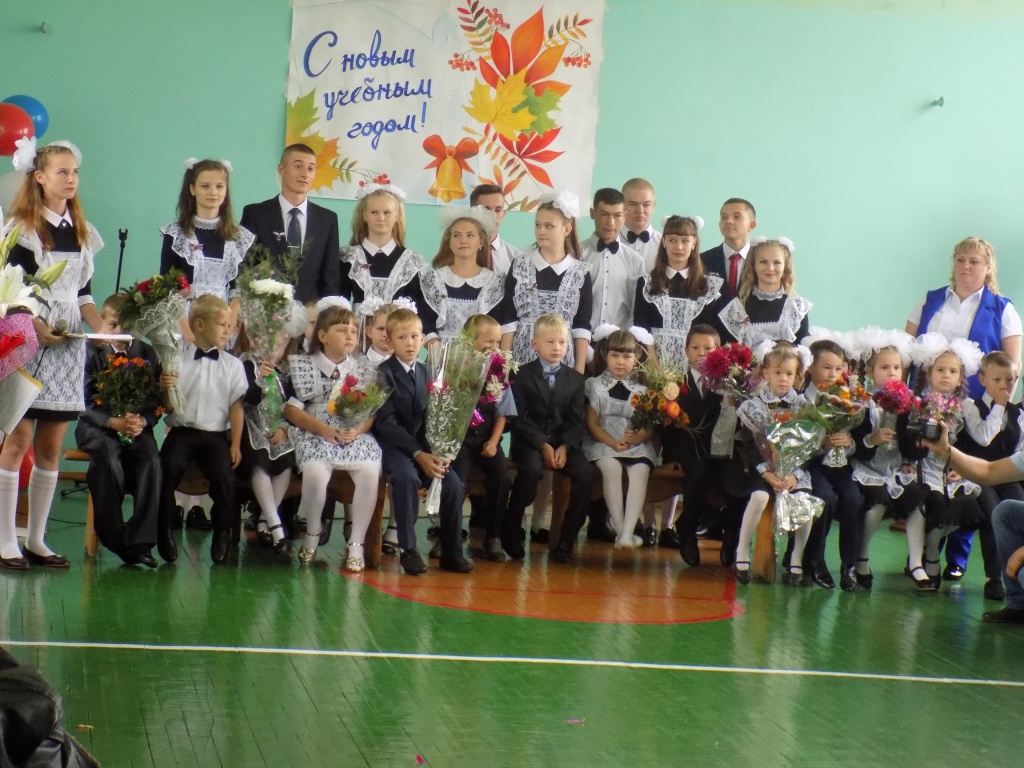 Сентябрь, №1.   Над газетой работали: Шаповалова И.Н. , Карташова Маргаритас. Верх-Суетка, ул.